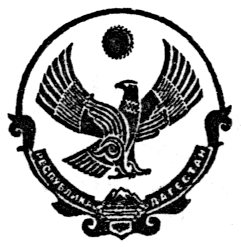 РЕСПУБЛИКА ДАГЕСТАНМУНИЦИПАЛЬНОЕ ОБРАЗОВАНИЕ «РУТУЛЬСКИЙ РАЙОН»МУНИЦИПАЛЬНОЕ КАЗЕННОЕ ОБРАЗОВАТЕЛЬНОЕ УЧРЕЖДЕНИЕ «КАЛИНСКАЯ СОШ»от “31“ июль  2020г.                                                                     №39	ПриказО создании группы общественного контроля За горячим питанием.В целях повышения ответственности за качество, технологию приготовления блюд, санитарное состояние, культуру обслуживания в школьной столовойПриказываю:Создать группу общественного контроля за качеством питания и работой столовой из числа родителей в следующем составе:                 Председатель – Далгатова Э.М., председатель род. комитета.            Керимова Д.М., член род. комитета 1 кл.                                                           Галимова С.К член род. комитета 4 кл.                                                  Курбанова Л.Ш.член род. комитета 1 кл.Группе общественного контроля проводить проверку столовой 1 раз в месяц.Контроль за исполнением приказа возложить на завхоза школы   Курбанова Ш.Р.                 Директор школы                                          Эмиргамзаев К.Э.